February 2021 Dance
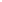 February 2021 Dance
February 2021 Dance
February 2021 Dance
February 2021 Dance
February 2021 Dance
February 2021 Dance

Sunday
Monday
Tuesday
Wednesday
Thursday
Friday
Saturday12-Groundhog DayPractice3:15-4:3034Practice3:15-4:3056789Practice3:15-4:301011Practice3:15-4:3012-Lincoln's Birthday1314-St. Valentine's Day15-President's Day16Practice3:15-4:3017-Ash Wednesday18Practice3:15-4:3019202122-Washington's Birthday23Practice3:15-4:302425Practice3:15-4:30262728March 2021
March 2021
March 2021
March 2021
March 2021
March 2021
March 2021

Sunday
Monday
Tuesday
Wednesday
Thursday
Friday
Saturday12Off 34 Practice3:15-4:3056789Practice3:15-4:301011Practice3:15-4:30121314-Daylight Saving Time Begins151617-St. Patrick's Day1819202122232425262728-Palm Sunday293031